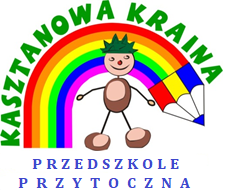 Instrukcja zasad higieny przez dzieciDzieci powinny mieć stały dostęp do środków higieny osobistej w pomieszczeniach sanitarnohigienicznych, z których korzystają. Za bieżące ich uzupełnianie odpowiedzialna jest woźna oddziałowa.W łazience zostało wywieszona instrukcja mycia rak. Nauczyciel w pracy z dziećmi zobowiązany jest stosować środki ochronne przeciwko koronawirusowi oraz przestrzegać zasad higieny, by dzieci uczyły się przez obserwację dobrego przykładu.Nauczyciel jest odpowiedzialny za stosowanie podstawowych zasad zapobiegawczych przez dzieci, które istotnie wpływają na ograniczenie ryzyka zakażeniem.Nauczyciel powinien regularnie przypominać dzieciom o zasadach higieny, zaczynając każdy dzień pracy z grupą od zajęć poświęconych tej tematyce. Podczas zajęć prowadzonych w formie dostosowanej do wieku dzieci powinien zwróć ich uwagę na: niepodawanie ręki na powitanie, unikanie dotykania oczu, nosa i ust, dokładne mycie rąk, zasłanianie ust i nosa przy kichaniu czy kasłaniu.Pod kierunkiem nauczyciela dzieci powinny często i regularnie myć ręce, szczególnie:przed jedzeniem, po skorzystaniu z toalety,po skorzystaniu z chusteczki higienicznej podczas kichania,po styczności dłoni z powierzchnią lub przedmiotem, które mogły zostać zanieczyszczone koronawirusem (dzieci mogą być nosicielem wirusa lub chorować bezobjawowo),po powrocie z zajęć, zabaw na świeżym powietrzu.Mycie rąk powinno być tak zorganizowane, by przy każdej umywalce znajdowało się tylko jedno dziecko.W okresie epidemii w przedszkolu dzieci nie myją zębów.W razie potrzeby nauczyciel powinien zademonstrować dzieciom jak poprawnie należy myć ręce, żeby usunąć z nich wirusa. Nauczyciel powinien zwracać uwagę, jak zachowują się dzieci podczas kaszlu i kichania. W razie niewłaściwego zachowania sprzyjającego rozprzestrzenianiu się wirusa należy pokazać dzieciom, w jaki sposób usta i nos zakrywać zgiętym łokciem. Użyta podczas kichania lub kaszlu chusteczka higieniczna powinna być jak najszybciej wyrzucona do zamkniętego kosza a ręce umyte wodą i mydłem.